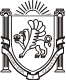 РЕСПУБЛИКА КРЫМБАХЧИСАРАЙСКИЙ РАЙОНАДМИНИСТРАЦИЯ АРОМАТНЕНСКОГО СЕЛЬСКОГО ПОСЕЛЕНИЯ
ПОСТАНОВЛЕНИЕ 10.01.2018 года				с. Ароматное				№ 5О выделении земельного участка из муниципальной собственности Ароматненского сельского поселения Бахчисарайского района Республики Крым под строительство школы и детского сада в селе Маловидное Ароматненского сельского поселения Бахчисарайского района Республики КрымВ соответствии с Земельным кодексом РФ, Федеральным законом от 06.10.2003 № 131-ФЗ «Об общих принципах организации местного самоуправления в Российской Федерации», Уставом муниципального образования Ароматненское сельское поселение Бахчисарайского района Республики Крым, п о с т а н о в л я ю:Выделить земельный участок из муниципальной собственности Ароматненского сельского поселения под строительство школы и детского сада в селе Маловидное Ароматненского сельского поселения Бахчисарайского района Республики Крым ориентировочной площадью 1,5 га, категория земель-земли населенных пунктов, установить данному земельному участку вид разрешенного использования- Дошкольное, и среднее начальное общее образование - Размещение объектов капитального строительства, предназначенных для просвещения, дошкольного, начального и среднего общего образования (детские ясли, детские сады, школы, лицеи, гимназии, художественные, музыкальные школы, образовательные кружки и иные организации, осуществляющие деятельность по воспитанию, образованию и просвещению)- код 3.5.1.2. Настоящее постановление опубликовать на официальном сайте администрации Ароматненского сельского поселения http://aromat-crimea.ru.3. Контроль исполнения настоящего постановления возложить на ведущего специалиста по муниципальному имуществу, землеустройству и территориальному планированию поселения. Глава Ароматненского	сельского поселения                                                      И.А. Лизогуб